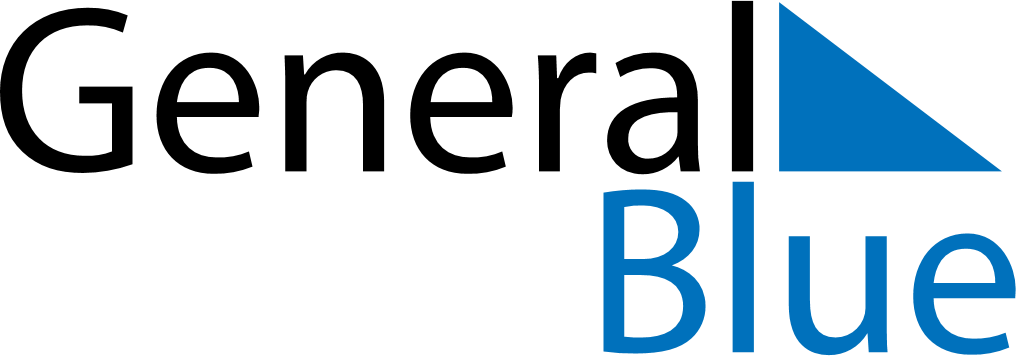 Daily Planner November 1, 2021 - November 7, 2021Daily Planner November 1, 2021 - November 7, 2021Daily Planner November 1, 2021 - November 7, 2021Daily Planner November 1, 2021 - November 7, 2021Daily Planner November 1, 2021 - November 7, 2021Daily Planner November 1, 2021 - November 7, 2021Daily Planner November 1, 2021 - November 7, 2021Daily Planner MondayNov 01TuesdayNov 02WednesdayNov 03ThursdayNov 04FridayNov 05 SaturdayNov 06 SundayNov 07MorningAfternoonEvening